เมื่อวันที่ 6 กันยายน 2566  ประธานเครือข่ายภาคกลางและประธานเครือข่ายจังหวัดอ่างทอง นางจิตศิริ  ทรัพย์ศิริ ได้ประชาสัมพันธ์ ข้อมูลข่าวสารเกี่ยวกับสิทธิในการใช้บริการโทรคมนาคมของสำนักงาน กสทช. และให้ความรู้การตรวจเช็กสิทธิฯ ต่าง ๆ รวมทั้งมีการเตือนภัยให้ประชาชนได้ระมัดระวังในการใช้โทรศัพท์ ในการโหลดแอปพลิเคชันต่าง ๆ เพื่อให้มีความรู้และเท่าทันมิจฉาชีพ  โดยได้ประชาสัมพันธ์ผ่านช่องทางของสถานีวิทยุชุมชน บาล้านซ์เรดิโอ 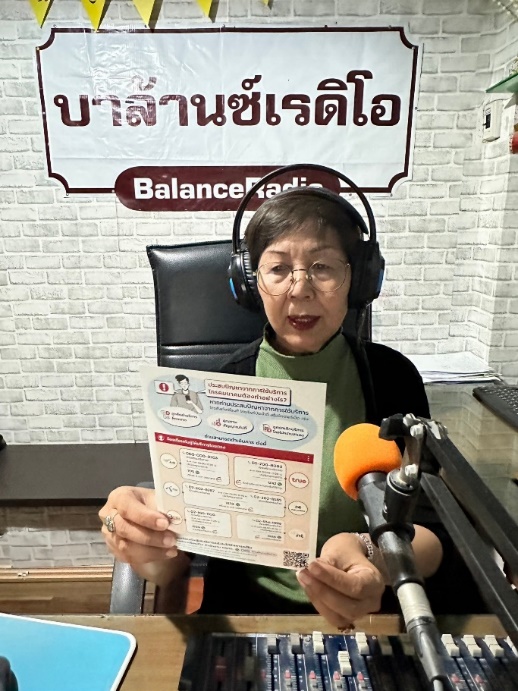 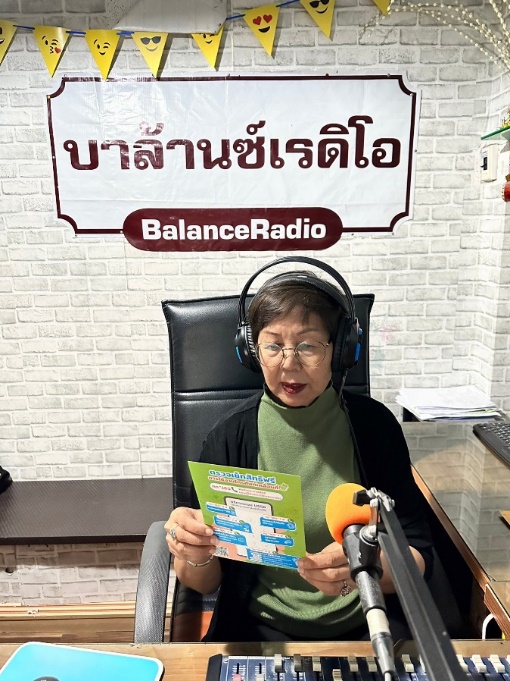 